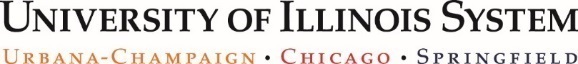 General Ledger Reporting UniverseQuick Reference GuideWho should use this universe?Finance Business ManagersFiscal OfficersAnyone interested in System or University financial transactionsWhat types of business questions can I answer using this universe?What is the current value of the assets and liabilities of my department?What is the current cash position of my unit?What are the period-end account balances of a specific grant?Universe DescriptionThis universe contains General Ledger financial transactions after the application of the Banner rule codes and the Banner posting process. Individual transaction as well as summaries by period can be found here. All transactions are by Start Fiscal year and period. This universe also contains Fund and Account hierarchies. This universe is designed to provide greater performance than the EDW-Finance Ledgers OL GL universe as well as provide additional data elements. This universe is one of the sources of My-UI-Financials standard reports.Data Included in University Contracts Reporting UniverseCFA and associated hierarchies including Grant CodesPeriod end balances, previous period end balances and Period net amountsIndividual transaction debit and credit amountsDocument number and reference numberTransaction date, description and other detailsFiscal, Calendar and Federal period breakdownsUniverse Tips & TricksThis universe contains financial transactions from July 2003 to present.Do not attempt to combine GL Summary objects with GL Ledger Detail objects in the same query. This includes date objects.GL Amount can be used if you don’t need to distinguish between Debits and Credits.The Previous Fiscal Period predefined filter can be used in scheduling reports to easily display the most recent closed period information.